KINDERGARTEN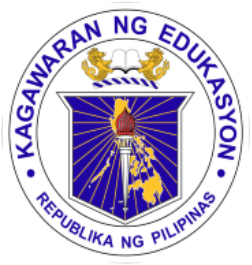 DAILY LESSON LOGSCHOOL:TEACHING DATES: KINDERGARTENDAILY LESSON LOGTEACHER:WEEK NO. 10KINDERGARTENDAILY LESSON LOGCONTENT FOCUS: Ako ay nakagagawa at natututo ng iba’t ibang bagay.QUARTER: FIRSTBLOCKS OF TIMEIndicate the following:Learning Area (LA)Content Standards (CS)Performance Standards (PS)Learning Competency Code (LCC)MONDAYTUESDAYWEDNESDAYTHURSDAYFRIDAYARRIVAL TIME(10 mins)LA: LLC(Language, Literacy and Communication)Daily Routine:National AnthemOpening PrayerExerciseKamustahanAttendance BalitaanDaily Routine:National AnthemOpening PrayerExerciseKamustahanAttendance BalitaanDaily Routine:National AnthemOpening PrayerExerciseKamustahanAttendance BalitaanDaily Routine:National AnthemOpening PrayerExerciseKamustahanAttendance BalitaanDaily Routine:National AnthemOpening PrayerExerciseKamustahanAttendance BalitaanARRIVAL TIME(10 mins)CS:  The child demonstrates an understanding of:kahalagahan ng pagkakaroon ng masiglang pangangatawankanyang kapaligiran at naiiugnay dito ang angkop na paggalaw ng katawanincreasing his/her conversation skillspaggalangDaily Routine:National AnthemOpening PrayerExerciseKamustahanAttendance BalitaanDaily Routine:National AnthemOpening PrayerExerciseKamustahanAttendance BalitaanDaily Routine:National AnthemOpening PrayerExerciseKamustahanAttendance BalitaanDaily Routine:National AnthemOpening PrayerExerciseKamustahanAttendance BalitaanDaily Routine:National AnthemOpening PrayerExerciseKamustahanAttendance BalitaanARRIVAL TIME(10 mins)PS: The child shall be able to:sapat na lakas na magagamit sas pagsali sa mga pang-araw-araw na gawainmaayos na galaw at koordinasyon ng mga bahagi ng katawanconfidently speaks and expresses his/her feelings and ideas in words that makes senseDaily Routine:National AnthemOpening PrayerExerciseKamustahanAttendance BalitaanDaily Routine:National AnthemOpening PrayerExerciseKamustahanAttendance BalitaanDaily Routine:National AnthemOpening PrayerExerciseKamustahanAttendance BalitaanDaily Routine:National AnthemOpening PrayerExerciseKamustahanAttendance BalitaanDaily Routine:National AnthemOpening PrayerExerciseKamustahanAttendance BalitaanARRIVAL TIME(10 mins)LCC: KPKPF-Ia-2, KPKGM-Ia-1KPKGM-Ie-2, KPKGM-Ig-3  LLKVPD-Ia-13KAKPS-00-14KAKPS-OO-15Daily Routine:National AnthemOpening PrayerExerciseKamustahanAttendance BalitaanDaily Routine:National AnthemOpening PrayerExerciseKamustahanAttendance BalitaanDaily Routine:National AnthemOpening PrayerExerciseKamustahanAttendance BalitaanDaily Routine:National AnthemOpening PrayerExerciseKamustahanAttendance BalitaanDaily Routine:National AnthemOpening PrayerExerciseKamustahanAttendance BalitaanMEETING TIME 1(10mins)LA:(SE) PAGPAPAUNLAD SA KAKAYAHANG SOSYO-EMOSYUNAL Mensahe:Marami akong kayang  gawin sa loob ng paaralan. Kaya kong magsulat, gumuhit, kumanta at tumula.Mensahe: Marami akong kayang gawin sa aking tahanan. Kaya kong tumulong sa lahat ng gawain sa bahay at ayusin ang aking kagamitan.Tanong: Ano pa ang iyong mga nagagawa sa iyong tahanan?Mensahe: May mga bagay na kayang-kaya kong gawin.Tanong: Anong mga bagay-bagay na kayang-kaya mong gawin mag-isa?Mensahe: Kaya kong matuto.Tanong: Ano ang iyong gusting matutunan? Ano ang makakatulong sayo upang ikaw ay matuto?Mensahe:Kaya kong matuto sa iba’t ibang pamamaraan. Natututo ako sa pagbabasa, panunuod at paglalaro.Tanong: Ano ang iyong gusting matutunan? Ano ang makatutulong sayo upang ikaw ay matuto?MEETING TIME 1(10mins)CS: Ang bata ay nagkakaroon ng pag-unawa sa:konsepto ng pamilya, paaralan at komunidad bilang kasapi nitoMensahe:Marami akong kayang  gawin sa loob ng paaralan. Kaya kong magsulat, gumuhit, kumanta at tumula.Mensahe: Marami akong kayang gawin sa aking tahanan. Kaya kong tumulong sa lahat ng gawain sa bahay at ayusin ang aking kagamitan.Tanong: Ano pa ang iyong mga nagagawa sa iyong tahanan?Mensahe: May mga bagay na kayang-kaya kong gawin.Tanong: Anong mga bagay-bagay na kayang-kaya mong gawin mag-isa?Mensahe: Kaya kong matuto.Tanong: Ano ang iyong gusting matutunan? Ano ang makakatulong sayo upang ikaw ay matuto?Mensahe:Kaya kong matuto sa iba’t ibang pamamaraan. Natututo ako sa pagbabasa, panunuod at paglalaro.Tanong: Ano ang iyong gusting matutunan? Ano ang makatutulong sayo upang ikaw ay matuto?MEETING TIME 1(10mins)PS: Ang bata ay nagpapamalas ng:pagmamalaki at kasiyahang makapagkwento ng sarling karanasan bilang kabahagi ng pamilya, paaralan at komunidad.Mensahe:Marami akong kayang  gawin sa loob ng paaralan. Kaya kong magsulat, gumuhit, kumanta at tumula.Mensahe: Marami akong kayang gawin sa aking tahanan. Kaya kong tumulong sa lahat ng gawain sa bahay at ayusin ang aking kagamitan.Tanong: Ano pa ang iyong mga nagagawa sa iyong tahanan?Mensahe: May mga bagay na kayang-kaya kong gawin.Tanong: Anong mga bagay-bagay na kayang-kaya mong gawin mag-isa?Mensahe: Kaya kong matuto.Tanong: Ano ang iyong gusting matutunan? Ano ang makakatulong sayo upang ikaw ay matuto?Mensahe:Kaya kong matuto sa iba’t ibang pamamaraan. Natututo ako sa pagbabasa, panunuod at paglalaro.Tanong: Ano ang iyong gusting matutunan? Ano ang makatutulong sayo upang ikaw ay matuto?MEETING TIME 1(10mins)LCC:  KMKPAra-00-1 to 5Mensahe:Marami akong kayang  gawin sa loob ng paaralan. Kaya kong magsulat, gumuhit, kumanta at tumula.Mensahe: Marami akong kayang gawin sa aking tahanan. Kaya kong tumulong sa lahat ng gawain sa bahay at ayusin ang aking kagamitan.Tanong: Ano pa ang iyong mga nagagawa sa iyong tahanan?Mensahe: May mga bagay na kayang-kaya kong gawin.Tanong: Anong mga bagay-bagay na kayang-kaya mong gawin mag-isa?Mensahe: Kaya kong matuto.Tanong: Ano ang iyong gusting matutunan? Ano ang makakatulong sayo upang ikaw ay matuto?Mensahe:Kaya kong matuto sa iba’t ibang pamamaraan. Natututo ako sa pagbabasa, panunuod at paglalaro.Tanong: Ano ang iyong gusting matutunan? Ano ang makatutulong sayo upang ikaw ay matuto?WORK PERIOD 1LA: SE (Pagpapaunlad sa Kakayahang Sosyo-Emosyunal)KP (Kalusugang pisikal at pagpapaunlad ng kakayahang motor) Pamamatnubay ng Guro:(Teacher-Supervised):Poster: Now We Can.KAKPS-00-7SKMP-00-1Malayang Paggawa:(Mungkahing Gawain)A-Z Pocket ChartMKSC-00-6LLKPA-Ig-7Alphabet CrownsLLKAK-Ih-3SKMP-00-4Color Memory GameMKSC-00-2Shape TrailMKSC-00-2Letter MakingLLKAK-Ih-3KPKFM-00-1.4Pamamatnubay ng Guro:(Teacher-Supervised):Cooperative Finger PaintingSKMP-00-2Malayang Paggawa:(Mungkahing Gawain)A-Z Pocket ChartMKSC-00-6LLKPA-Ig-7Alphabet CrownsLLKAK-Ih-3SKMP-00-4Color Memory GameMKSC-00-2Shape TrailMKSC-00-2Letter MakingLLKAK-Ih-3KPKFM-00-1.4Pamamatnubay ng Guro:(Teacher-Supervised):Word PairsLLKPA-Ic-2Malayang Paggawa:(Mungkahing Gawain)A-Z Pocket ChartMKSC-00-6LLKPA-Ig-7Alphabet CrownsLLKAK-Ih-3SKMP-00-4Color Memory GameMKSC-00-2Shape TrailMKSC-00-2Letter MakingLLKAK-Ih-3KPKFM-00-1.4Pamamatnubay ng Guro:(Teacher-Supervised):Wonder websLLKKPA-00-6Malayang Paggawa:(Mungkahing Gawain)A-Z Pocket ChartMKSC-00-6LLKPA-Ig-7Alphabet CrownsLLKAK-Ih-3SKMP-00-4Color Memory GameMKSC-00-2Shape TrailMKSC-00-2Letter MakingLLKAK-Ih-3KPKFM-00-1.4Pamamatnubay ng Guro:(Teacher-Supervised):Paglilimbag ng mga patapong bagay.SKMP-00-3Malayang Paggawa:(Mungkahing Gawain)A-Z Pocket ChartMKSC-00-6LLKPA-Ig-7Alphabet CrownsLLKAK-Ih-3SKMP-00-4Color Memory GameMKSC-00-2Shape TrailMKSC-00-2Letter MakingLLKAK-Ih-3KPKFM-00-1.4WORK PERIOD 1CS: Ang bata ay nagkakaroon ng pag-unawa sa:sariling kakayahang sumubok gamitin nang maayos ang kamay upang lumikha/lumimbagpagpapahayag ng kaisipan at imahinasyon sa malikhain at malayang pamamaraan.Pamamatnubay ng Guro:(Teacher-Supervised):Poster: Now We Can.KAKPS-00-7SKMP-00-1Malayang Paggawa:(Mungkahing Gawain)A-Z Pocket ChartMKSC-00-6LLKPA-Ig-7Alphabet CrownsLLKAK-Ih-3SKMP-00-4Color Memory GameMKSC-00-2Shape TrailMKSC-00-2Letter MakingLLKAK-Ih-3KPKFM-00-1.4Pamamatnubay ng Guro:(Teacher-Supervised):Cooperative Finger PaintingSKMP-00-2Malayang Paggawa:(Mungkahing Gawain)A-Z Pocket ChartMKSC-00-6LLKPA-Ig-7Alphabet CrownsLLKAK-Ih-3SKMP-00-4Color Memory GameMKSC-00-2Shape TrailMKSC-00-2Letter MakingLLKAK-Ih-3KPKFM-00-1.4Pamamatnubay ng Guro:(Teacher-Supervised):Word PairsLLKPA-Ic-2Malayang Paggawa:(Mungkahing Gawain)A-Z Pocket ChartMKSC-00-6LLKPA-Ig-7Alphabet CrownsLLKAK-Ih-3SKMP-00-4Color Memory GameMKSC-00-2Shape TrailMKSC-00-2Letter MakingLLKAK-Ih-3KPKFM-00-1.4Pamamatnubay ng Guro:(Teacher-Supervised):Wonder websLLKKPA-00-6Malayang Paggawa:(Mungkahing Gawain)A-Z Pocket ChartMKSC-00-6LLKPA-Ig-7Alphabet CrownsLLKAK-Ih-3SKMP-00-4Color Memory GameMKSC-00-2Shape TrailMKSC-00-2Letter MakingLLKAK-Ih-3KPKFM-00-1.4Pamamatnubay ng Guro:(Teacher-Supervised):Paglilimbag ng mga patapong bagay.SKMP-00-3Malayang Paggawa:(Mungkahing Gawain)A-Z Pocket ChartMKSC-00-6LLKPA-Ig-7Alphabet CrownsLLKAK-Ih-3SKMP-00-4Color Memory GameMKSC-00-2Shape TrailMKSC-00-2Letter MakingLLKAK-Ih-3KPKFM-00-1.4WORK PERIOD 1PS: Ang bata ay nagpapamalas ng:kakayahang gamitin ang kamay at dalirikakayahang maipahayag ang kaisipan, damdamin, saloobin at imahinasyob sa pamamagitan ng malikhaing pagguhit/pagpintaPamamatnubay ng Guro:(Teacher-Supervised):Poster: Now We Can.KAKPS-00-7SKMP-00-1Malayang Paggawa:(Mungkahing Gawain)A-Z Pocket ChartMKSC-00-6LLKPA-Ig-7Alphabet CrownsLLKAK-Ih-3SKMP-00-4Color Memory GameMKSC-00-2Shape TrailMKSC-00-2Letter MakingLLKAK-Ih-3KPKFM-00-1.4Pamamatnubay ng Guro:(Teacher-Supervised):Cooperative Finger PaintingSKMP-00-2Malayang Paggawa:(Mungkahing Gawain)A-Z Pocket ChartMKSC-00-6LLKPA-Ig-7Alphabet CrownsLLKAK-Ih-3SKMP-00-4Color Memory GameMKSC-00-2Shape TrailMKSC-00-2Letter MakingLLKAK-Ih-3KPKFM-00-1.4Pamamatnubay ng Guro:(Teacher-Supervised):Word PairsLLKPA-Ic-2Malayang Paggawa:(Mungkahing Gawain)A-Z Pocket ChartMKSC-00-6LLKPA-Ig-7Alphabet CrownsLLKAK-Ih-3SKMP-00-4Color Memory GameMKSC-00-2Shape TrailMKSC-00-2Letter MakingLLKAK-Ih-3KPKFM-00-1.4Pamamatnubay ng Guro:(Teacher-Supervised):Wonder websLLKKPA-00-6Malayang Paggawa:(Mungkahing Gawain)A-Z Pocket ChartMKSC-00-6LLKPA-Ig-7Alphabet CrownsLLKAK-Ih-3SKMP-00-4Color Memory GameMKSC-00-2Shape TrailMKSC-00-2Letter MakingLLKAK-Ih-3KPKFM-00-1.4Pamamatnubay ng Guro:(Teacher-Supervised):Paglilimbag ng mga patapong bagay.SKMP-00-3Malayang Paggawa:(Mungkahing Gawain)A-Z Pocket ChartMKSC-00-6LLKPA-Ig-7Alphabet CrownsLLKAK-Ih-3SKMP-00-4Color Memory GameMKSC-00-2Shape TrailMKSC-00-2Letter MakingLLKAK-Ih-3KPKFM-00-1.4WORK PERIOD 1LCC: KAKPS-00-1-3KPKFM-00-1.5     KPKFM-00-1.6     SKMP-00-6      SKMP-00-7     KMKPara-00-2     LKPA-Ig-1Pamamatnubay ng Guro:(Teacher-Supervised):Poster: Now We Can.KAKPS-00-7SKMP-00-1Malayang Paggawa:(Mungkahing Gawain)A-Z Pocket ChartMKSC-00-6LLKPA-Ig-7Alphabet CrownsLLKAK-Ih-3SKMP-00-4Color Memory GameMKSC-00-2Shape TrailMKSC-00-2Letter MakingLLKAK-Ih-3KPKFM-00-1.4Pamamatnubay ng Guro:(Teacher-Supervised):Cooperative Finger PaintingSKMP-00-2Malayang Paggawa:(Mungkahing Gawain)A-Z Pocket ChartMKSC-00-6LLKPA-Ig-7Alphabet CrownsLLKAK-Ih-3SKMP-00-4Color Memory GameMKSC-00-2Shape TrailMKSC-00-2Letter MakingLLKAK-Ih-3KPKFM-00-1.4Pamamatnubay ng Guro:(Teacher-Supervised):Word PairsLLKPA-Ic-2Malayang Paggawa:(Mungkahing Gawain)A-Z Pocket ChartMKSC-00-6LLKPA-Ig-7Alphabet CrownsLLKAK-Ih-3SKMP-00-4Color Memory GameMKSC-00-2Shape TrailMKSC-00-2Letter MakingLLKAK-Ih-3KPKFM-00-1.4Pamamatnubay ng Guro:(Teacher-Supervised):Wonder websLLKKPA-00-6Malayang Paggawa:(Mungkahing Gawain)A-Z Pocket ChartMKSC-00-6LLKPA-Ig-7Alphabet CrownsLLKAK-Ih-3SKMP-00-4Color Memory GameMKSC-00-2Shape TrailMKSC-00-2Letter MakingLLKAK-Ih-3KPKFM-00-1.4Pamamatnubay ng Guro:(Teacher-Supervised):Paglilimbag ng mga patapong bagay.SKMP-00-3Malayang Paggawa:(Mungkahing Gawain)A-Z Pocket ChartMKSC-00-6LLKPA-Ig-7Alphabet CrownsLLKAK-Ih-3SKMP-00-4Color Memory GameMKSC-00-2Shape TrailMKSC-00-2Letter MakingLLKAK-Ih-3KPKFM-00-1.4MEETING TIME 2LA: SE (Pagpapaunlad sa Kakayahang Sosyo-Emosyunal)Ipapakikita ang poster na ginawa. Talakayin.Gawain: I say you sayTula: MeGawain: Snap and clap rhymesAwit: What’s the sound?Gawain: Ano ang bagong  salitang nabuo?Ipakita ang mga nagawa ng bata mula sa mga patapong materyales.MEETING TIME 2CS: Ang bata ay nagkakaroon ng pag-unawa sa:sariling ugali at damdaminincrease his/her conversation skillsIpapakikita ang poster na ginawa. Talakayin.Gawain: I say you sayTula: MeGawain: Snap and clap rhymesAwit: What’s the sound?Gawain: Ano ang bagong  salitang nabuo?Ipakita ang mga nagawa ng bata mula sa mga patapong materyales.MEETING TIME 2PS: Ang bata ay nagpapamalas ng:kakayang kontrolin ang sariling damdamin at pag-uugali, gumawa ng desisyon at magtagumpay sa kanyang mga gawainconfidently speaks and expresses his/her feelings and ideas in words that make sense.Ipapakikita ang poster na ginawa. Talakayin.Gawain: I say you sayTula: MeGawain: Snap and clap rhymesAwit: What’s the sound?Gawain: Ano ang bagong  salitang nabuo?Ipakita ang mga nagawa ng bata mula sa mga patapong materyales.MEETING TIME 2LCC: LLKOL-00-5     LLKOL-1a-2Ipapakikita ang poster na ginawa. Talakayin.Gawain: I say you sayTula: MeGawain: Snap and clap rhymesAwit: What’s the sound?Gawain: Ano ang bagong  salitang nabuo?Ipakita ang mga nagawa ng bata mula sa mga patapong materyales.SUPERVISED RECESSLA: PKK Pangangalaga sa Sariling Kalusugan at KaligtasanSNACK TIMESNACK TIMESNACK TIMESNACK TIMESNACK TIMESUPERVISED RECESSCS: Ang bata ay nagkakaroon ng pag-unawa sa:* kakayahang pangalagaan ang sariling kalusugan at kaligtasanSNACK TIMESNACK TIMESNACK TIMESNACK TIMESNACK TIMESUPERVISED RECESSPS: Ang bata ay nagpapamalas ng:* pagsasagawa ng mga pangunahing kasanayan ukol sa pansariling kalinisan sa pang-araw-araw na pamumuhay at pangangalaga para sa sariling kaligtasanSNACK TIMESNACK TIMESNACK TIMESNACK TIMESNACK TIMESUPERVISED RECESSLCC: KPKPKK-Ih-1SNACK TIMESNACK TIMESNACK TIMESNACK TIMESNACK TIMENAP TIMENAP TIMENAP TIMENAP TIMENAP TIMENAP TIMENAP TIMESTORYLA: BPA (Book and Print Awareness)Story: Si  Pagong at MatsingStory: Nang magkakulay ang NayonStory: Milly Molly and Stowaways Story: Milly Molly and Lily MayStory: Banana for LuncSTORYCS: The child demonstrates an understanding of:book familiarity, awareness that there is a story to read with a beginning and an en, written by author(s), and illustrated by someoneStory: Si  Pagong at MatsingStory: Nang magkakulay ang NayonStory: Milly Molly and Stowaways Story: Milly Molly and Lily MayStory: Banana for LuncSTORYPS: The child shall be able to:use book – handle and turn the pages; take care of books; enjoy listening to stories repeatedly and may play pretend-reading and associates him/herself with the story Story: Si  Pagong at MatsingStory: Nang magkakulay ang NayonStory: Milly Molly and Stowaways Story: Milly Molly and Lily MayStory: Banana for LuncSTORYLCC: LLKBPA-00-2 to 8Story: Si  Pagong at MatsingStory: Nang magkakulay ang NayonStory: Milly Molly and Stowaways Story: Milly Molly and Lily MayStory: Banana for LuncWORK PERIOD 2LA: M (Mathematics)Pamamatnubay ng Guro:Train Ride MKAT-00-4,8,9,26Malayang Paggawa:(Mungkahing Gawain)Laruang Blocks MKSC- 00-4Three ConcentrationMKAT-00-3, 8,10,14Go 3MKAT-00-3, 8,10,14Subtraction CardsMKAT-00-3, 8,10,14TapatanMKSC-00-4, 19Pamamatnubay ng Guro:Balloons MKAT-00-4,8,9,26Malayang Paggawa:(Mungkahing Gawain)Laruang Blocks MKSC- 00-4Three ConcentrationMKAT-00-3, 8,10,14Go 3MKAT-00-3, 8,10,14Subtraction CardsMKAT-00-3, 8,10,14TapatanMKSC-00-4, 19Pamamatnubay ng Guro:Bird PatternMKSC-00-19Malayang Paggawa:(Mungkahing Gawain)Laruang Blocks MKSC- 00-4Three ConcentrationMKAT-00-3, 8,10,14Go 3MKAT-00-3, 8,10,14Subtraction CardsMKAT-00-3, 8,10,14TapatanMKSC-00-4, 19Pamamatnubay ng Guro:Dot ChartMKSC-00-19Malayang Paggawa:(Mungkahing Gawain)Laruang Blocks MKSC- 00-4Three ConcentrationMKAT-00-3, 8,10,14Go 3MKAT-00-3, 8,10,14Subtraction CardsMKAT-00-3, 8,10,14TapatanMKSC-00-4, 19Pamamatnubay ng Guro:Shadow ShapesLLKLC-00-1 to 2 LLKOL-Ia-2, KSC-00-1 to 2Malayang Paggawa:(Mungkahing Gawain)Laruang Blocks MKSC- 00-4Three ConcentrationMKAT-00-3, 8,10,14Go 3MKAT-00-3, 8,10,14Subtraction CardsMKAT-00-3, 8,10,14TapatanMKSC-00-4, 19WORK PERIOD 2CS: CS: The child demonstrates an understanding of:* Objects in the environment have properties or attributes (e.g., color, size, shapes, and functions) and that objects can be manipulated based on these properties and attributes*concepts of size, length, weight, time, and moneyPamamatnubay ng Guro:Train Ride MKAT-00-4,8,9,26Malayang Paggawa:(Mungkahing Gawain)Laruang Blocks MKSC- 00-4Three ConcentrationMKAT-00-3, 8,10,14Go 3MKAT-00-3, 8,10,14Subtraction CardsMKAT-00-3, 8,10,14TapatanMKSC-00-4, 19Pamamatnubay ng Guro:Balloons MKAT-00-4,8,9,26Malayang Paggawa:(Mungkahing Gawain)Laruang Blocks MKSC- 00-4Three ConcentrationMKAT-00-3, 8,10,14Go 3MKAT-00-3, 8,10,14Subtraction CardsMKAT-00-3, 8,10,14TapatanMKSC-00-4, 19Pamamatnubay ng Guro:Bird PatternMKSC-00-19Malayang Paggawa:(Mungkahing Gawain)Laruang Blocks MKSC- 00-4Three ConcentrationMKAT-00-3, 8,10,14Go 3MKAT-00-3, 8,10,14Subtraction CardsMKAT-00-3, 8,10,14TapatanMKSC-00-4, 19Pamamatnubay ng Guro:Dot ChartMKSC-00-19Malayang Paggawa:(Mungkahing Gawain)Laruang Blocks MKSC- 00-4Three ConcentrationMKAT-00-3, 8,10,14Go 3MKAT-00-3, 8,10,14Subtraction CardsMKAT-00-3, 8,10,14TapatanMKSC-00-4, 19Pamamatnubay ng Guro:Shadow ShapesLLKLC-00-1 to 2 LLKOL-Ia-2, KSC-00-1 to 2Malayang Paggawa:(Mungkahing Gawain)Laruang Blocks MKSC- 00-4Three ConcentrationMKAT-00-3, 8,10,14Go 3MKAT-00-3, 8,10,14Subtraction CardsMKAT-00-3, 8,10,14TapatanMKSC-00-4, 19WORK PERIOD 2PS: The child shall be able to:* manipulate objects based on properties or attributes*use arbitrary measuring tools/means to determine size, length, weight of things around him/her.Pamamatnubay ng Guro:Train Ride MKAT-00-4,8,9,26Malayang Paggawa:(Mungkahing Gawain)Laruang Blocks MKSC- 00-4Three ConcentrationMKAT-00-3, 8,10,14Go 3MKAT-00-3, 8,10,14Subtraction CardsMKAT-00-3, 8,10,14TapatanMKSC-00-4, 19Pamamatnubay ng Guro:Balloons MKAT-00-4,8,9,26Malayang Paggawa:(Mungkahing Gawain)Laruang Blocks MKSC- 00-4Three ConcentrationMKAT-00-3, 8,10,14Go 3MKAT-00-3, 8,10,14Subtraction CardsMKAT-00-3, 8,10,14TapatanMKSC-00-4, 19Pamamatnubay ng Guro:Bird PatternMKSC-00-19Malayang Paggawa:(Mungkahing Gawain)Laruang Blocks MKSC- 00-4Three ConcentrationMKAT-00-3, 8,10,14Go 3MKAT-00-3, 8,10,14Subtraction CardsMKAT-00-3, 8,10,14TapatanMKSC-00-4, 19Pamamatnubay ng Guro:Dot ChartMKSC-00-19Malayang Paggawa:(Mungkahing Gawain)Laruang Blocks MKSC- 00-4Three ConcentrationMKAT-00-3, 8,10,14Go 3MKAT-00-3, 8,10,14Subtraction CardsMKAT-00-3, 8,10,14TapatanMKSC-00-4, 19Pamamatnubay ng Guro:Shadow ShapesLLKLC-00-1 to 2 LLKOL-Ia-2, KSC-00-1 to 2Malayang Paggawa:(Mungkahing Gawain)Laruang Blocks MKSC- 00-4Three ConcentrationMKAT-00-3, 8,10,14Go 3MKAT-00-3, 8,10,14Subtraction CardsMKAT-00-3, 8,10,14TapatanMKSC-00-4, 19WORK PERIOD 2LCC: MKSC- 00-4MKME -00-1MKC-00-2 TO 6MKAT-00-1Pamamatnubay ng Guro:Train Ride MKAT-00-4,8,9,26Malayang Paggawa:(Mungkahing Gawain)Laruang Blocks MKSC- 00-4Three ConcentrationMKAT-00-3, 8,10,14Go 3MKAT-00-3, 8,10,14Subtraction CardsMKAT-00-3, 8,10,14TapatanMKSC-00-4, 19Pamamatnubay ng Guro:Balloons MKAT-00-4,8,9,26Malayang Paggawa:(Mungkahing Gawain)Laruang Blocks MKSC- 00-4Three ConcentrationMKAT-00-3, 8,10,14Go 3MKAT-00-3, 8,10,14Subtraction CardsMKAT-00-3, 8,10,14TapatanMKSC-00-4, 19Pamamatnubay ng Guro:Bird PatternMKSC-00-19Malayang Paggawa:(Mungkahing Gawain)Laruang Blocks MKSC- 00-4Three ConcentrationMKAT-00-3, 8,10,14Go 3MKAT-00-3, 8,10,14Subtraction CardsMKAT-00-3, 8,10,14TapatanMKSC-00-4, 19Pamamatnubay ng Guro:Dot ChartMKSC-00-19Malayang Paggawa:(Mungkahing Gawain)Laruang Blocks MKSC- 00-4Three ConcentrationMKAT-00-3, 8,10,14Go 3MKAT-00-3, 8,10,14Subtraction CardsMKAT-00-3, 8,10,14TapatanMKSC-00-4, 19Pamamatnubay ng Guro:Shadow ShapesLLKLC-00-1 to 2 LLKOL-Ia-2, KSC-00-1 to 2Malayang Paggawa:(Mungkahing Gawain)Laruang Blocks MKSC- 00-4Three ConcentrationMKAT-00-3, 8,10,14Go 3MKAT-00-3, 8,10,14Subtraction CardsMKAT-00-3, 8,10,14TapatanMKSC-00-4, 19INDOOR/OUTDOORLA: KP (Kalusugang Pisikal at Pagpapaunlad ng Kakayahang Motor)Counting Game  - PEHT p.9MKSC-00-12Body Patterns.PNEKBS-Ic-1 to 3Monkey See, Monkey Do KPKPF-00-1SEKPKN-00-1SEKPKN-Ig-2Body MovementKPKPF-00-1SEKPKN-00-1SEKPKN-Ig-2KPKGM-Ie-2Skipping Rope - PEHT p.22KPKPF-Ia-2INDOOR/OUTDOORCS: Ang bata ay nagkakaroon ng pag-unawa sa:* kanyang kapaligiran at naiuugnay dito ang angkop na paggalaw ng katawanCounting Game  - PEHT p.9MKSC-00-12Body Patterns.PNEKBS-Ic-1 to 3Monkey See, Monkey Do KPKPF-00-1SEKPKN-00-1SEKPKN-Ig-2Body MovementKPKPF-00-1SEKPKN-00-1SEKPKN-Ig-2KPKGM-Ie-2Skipping Rope - PEHT p.22KPKPF-Ia-2INDOOR/OUTDOORPS: Ang bata ay nagpapamalas ng:* maayos na galaw at koordinasyon ng mga bahagi ng katawanCounting Game  - PEHT p.9MKSC-00-12Body Patterns.PNEKBS-Ic-1 to 3Monkey See, Monkey Do KPKPF-00-1SEKPKN-00-1SEKPKN-Ig-2Body MovementKPKPF-00-1SEKPKN-00-1SEKPKN-Ig-2KPKGM-Ie-2Skipping Rope - PEHT p.22KPKPF-Ia-2INDOOR/OUTDOORLCC: KPKGM-Ia-1 to 3Counting Game  - PEHT p.9MKSC-00-12Body Patterns.PNEKBS-Ic-1 to 3Monkey See, Monkey Do KPKPF-00-1SEKPKN-00-1SEKPKN-Ig-2Body MovementKPKPF-00-1SEKPKN-00-1SEKPKN-Ig-2KPKGM-Ie-2Skipping Rope - PEHT p.22KPKPF-Ia-2MEETING TIME 3DISMISSAL ROUTINEDISMISSAL ROUTINEDISMISSAL ROUTINEDISMISSAL ROUTINEDISMISSAL ROUTINEDISMISSAL ROUTINEREMARKSREMARKSREFLECTIONReflect on your teaching and assess yourself as a teacher. Think about your students’ progress this week. What works? What else needs to be done to help the students learn? Identify what help your instructional supervisors can provide for you so when you meet them, you can ask them relevant questions.No. of learners who earned 80% in the evaluation.No. of learners who require additional activities for remediation.Did the remedial lessons work? No. of learners who have caught up with the lesson.No. of learners who continue to require remediationWhich of my teaching strategies worked well? Why did these work?What difficulties dis I encounter which my principal or supervisor can help me solve?What innovation or localized materials did I use/discover which I wish to share with other teachers?